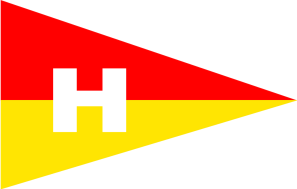 Hardway Sailing ClubNotice of Race for Club Cruiser and Day Boat racing 2024.All races will be as advertised in the Club Racing Programme unless abandoned and if resailed on a different occasion the new date and times will be as notified on the Cruiser Official Club Notice board and where possible by email.All racing will be governed by the rules as defined in the Racing Rules of Sailing, this Notice of Race and the relevant Sailing Instructions.Individual race instructions will be issued for Solent races and published at least one week in advance of the race. Sailing instructions will be issued for all Club racing before the start of the racing season.Safety. The Club Risk Statement must be read by all club boats intending to race and the Declaration/Entry form must be completed before entering for their first race of the season. The minimum standard for all yachts is set out in the most recent version and where updated, in the World Sailing Offshore Special Regulations, APPENDIX B, as displayed on the Cruiser Official Notice Board in the Club.Each participating boat shall be insured with a valid liability insurance with a minimum cover of £3,000.000 per event or the equivalent.Going aground in the harbour. As permitted by RRS42.2(i), any boat going aground may use propulsion to re float and may continue racing providing that no advantage is gained. Once afloat competitors must notify race control of their actions at the first opportunity.A  working VHF radio with at least channels 16, 11 and M2 is to be carried by each boat.Handicapping will be by RYA YTC unless notified as different for special occasions, such as Inter Club events, when it maybe NHC. The YTC handicap may be adjusted after each series, either by the Sailwave software or by the approved Club Race Officers recommendations to the Sailing Committee.Harbour racing will normally be divided into fast and slow groups, with the fast fleet being 1010 and below. One boat in a group will constitute a race.General Additional Rules.Cruisers and dayboats must be a minimum of 5.5m (18ft) LOA and a maximum of 13m (42ft 7in) LOA to compete in club racing. All yachts must carry a working VHF radio capable of transmitting and receiving on channels P4/M2, M and 16.All yachts must announce their intention to race and receive acknowledgement from the race officer prior to the Warning (5 minute) signal.Club burgees must be flown from the backstay.Race numbers must be displayed. These need to be solid dark-coloured numbers on a white background and a minimum of 200mm high.Anchors shall be secured on or below deck and not protrude beyond the toe-rail or bow.Flying an Ensign will indicate retirement.Multihulls are not eligible for HSC or Interclub races in Portsmouth Harbour.Boat DefinitionsA cruiser is defined as a sailing boat with fixed internal overnight accommodation.A day boat is defined as a ballasted monohull sailing boat with a minimum displacement without crew of 500kg.AdvisoriesPlease avoid radio communication during the start sequence.Competitors attention is drawn to KHM Portsmouth General Directions, which advise boats to avoid entering mooring areas unless mooring or unmooring.